                                                                                                                                 Matemática, Ciências e Geografia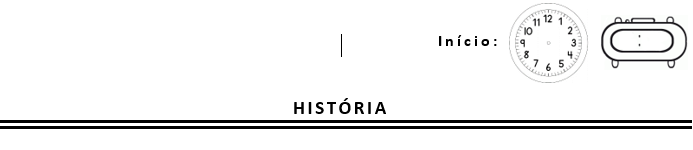 Identifique as imagens abaixo e nomeie cada uma delas.  		        2. 			3. 			4. 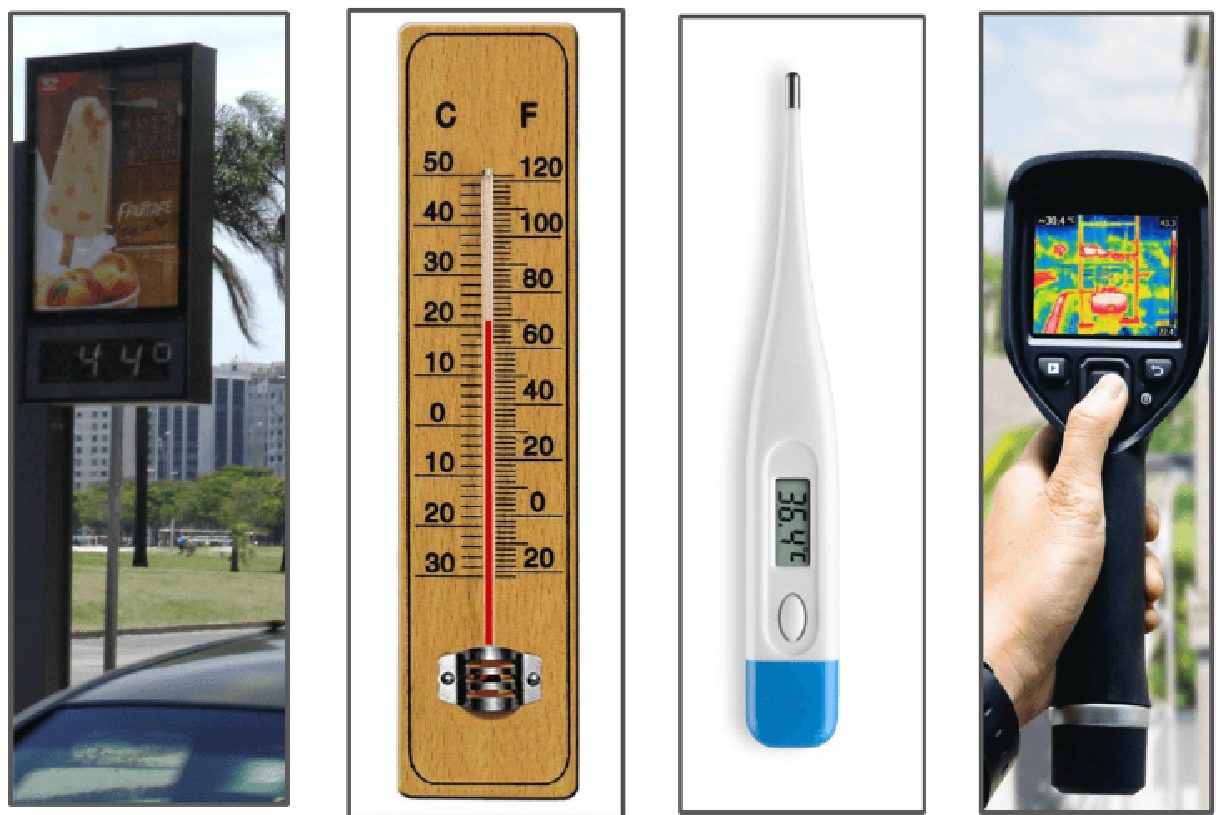 _____________________________________________________________ _______________________________________________________________________________________________________________________________________________________________________________________ Para que servem os termômetros?R: ___________________________________________________________________ _____________________________________________________________________ _____________________________________________________________________ _____________________________________________________________________ Qual(is) destes termômetros são mais utilizados? Por quê?R: ___________________________________________________________________ _____________________________________________________________________ _____________________________________________________________________ _____________________________________________________________________ 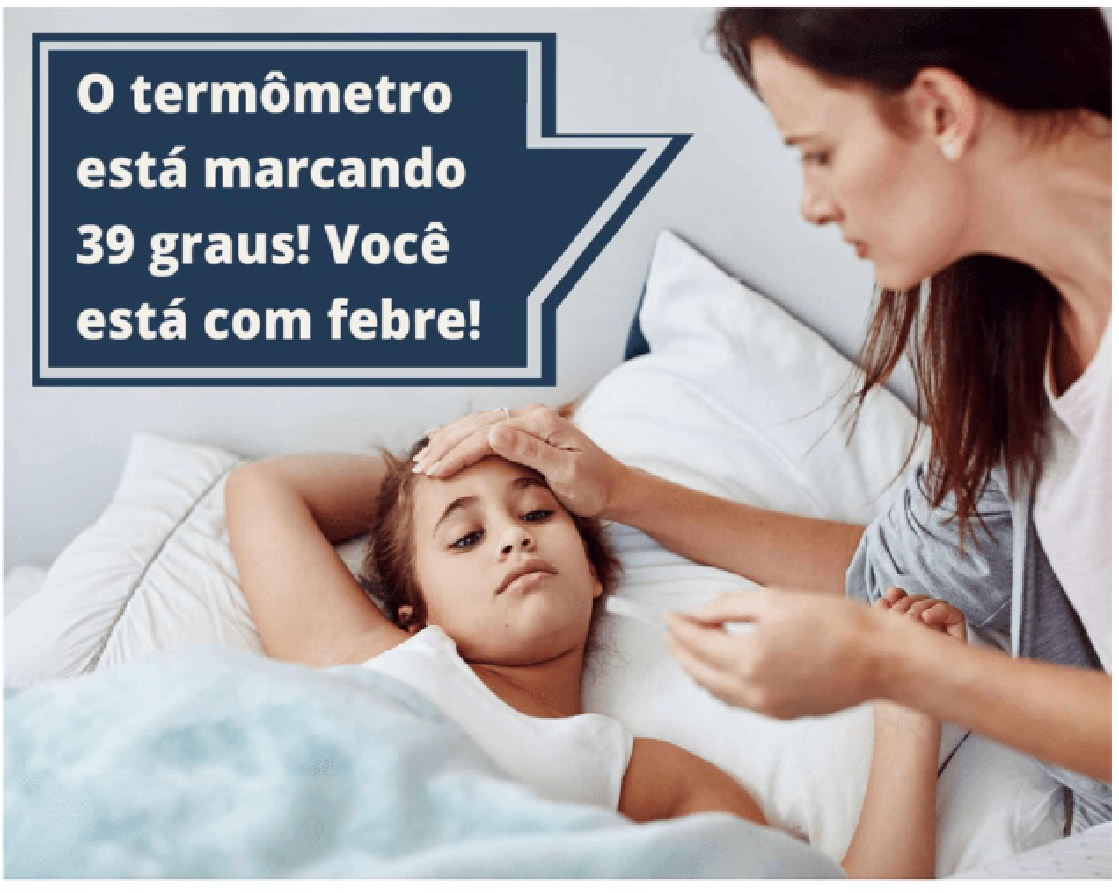       A temperatura do nosso corpo fornece informações sobre o estado da nossa saúde e para medir a temperatura existem várias escalas.Existem várias unidades de medida para medir a temperatura, no Brasil a 	mais utilizada é a Celsius  (⁰C).  A temperatura normal do corpo humano varia entre 36⁰C a 37⁰C. Qual é a unidade de medida utilizada no Brasil para medir a temperatura?R: ___________________________________________________________________ _____________________________________________________________________ _____________________________________________________________________ _____________________________________________________________________ Que tipo de termômetro podemos utilizar para medir a temperatura corpórea?R: ___________________________________________________________________ _____________________________________________________________________ _____________________________________________________________________ _____________________________________________________________________ Uma professora mediu a temperatura de três alunos que não estavam passando bem. Se a professora tivesse usado um termômetro de mercúrio, como ficaria a marcação da temperatura de casa um dos alunos? Use lápis de cor vermelho.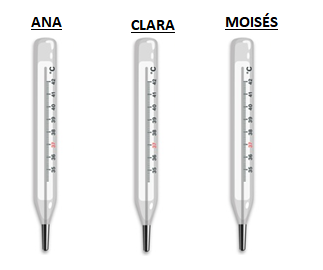 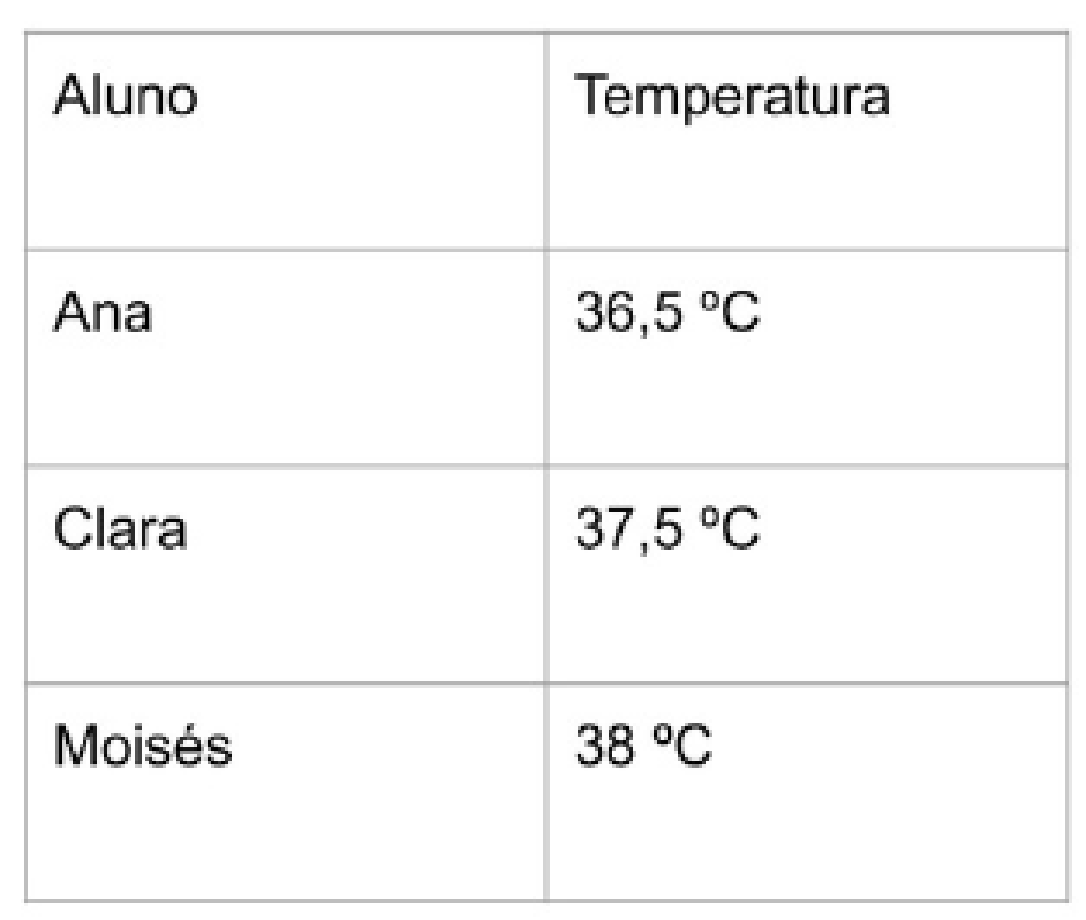 R: ___________________________________________________________________ _____________________________________________________________________ _____________________________________________________________________ _____________________________________________________________________ _____________________________________________________________________ Se a professora tivesse usado um termômetro digital, como ficaria a marcação da temperatura de cada um dos alunos?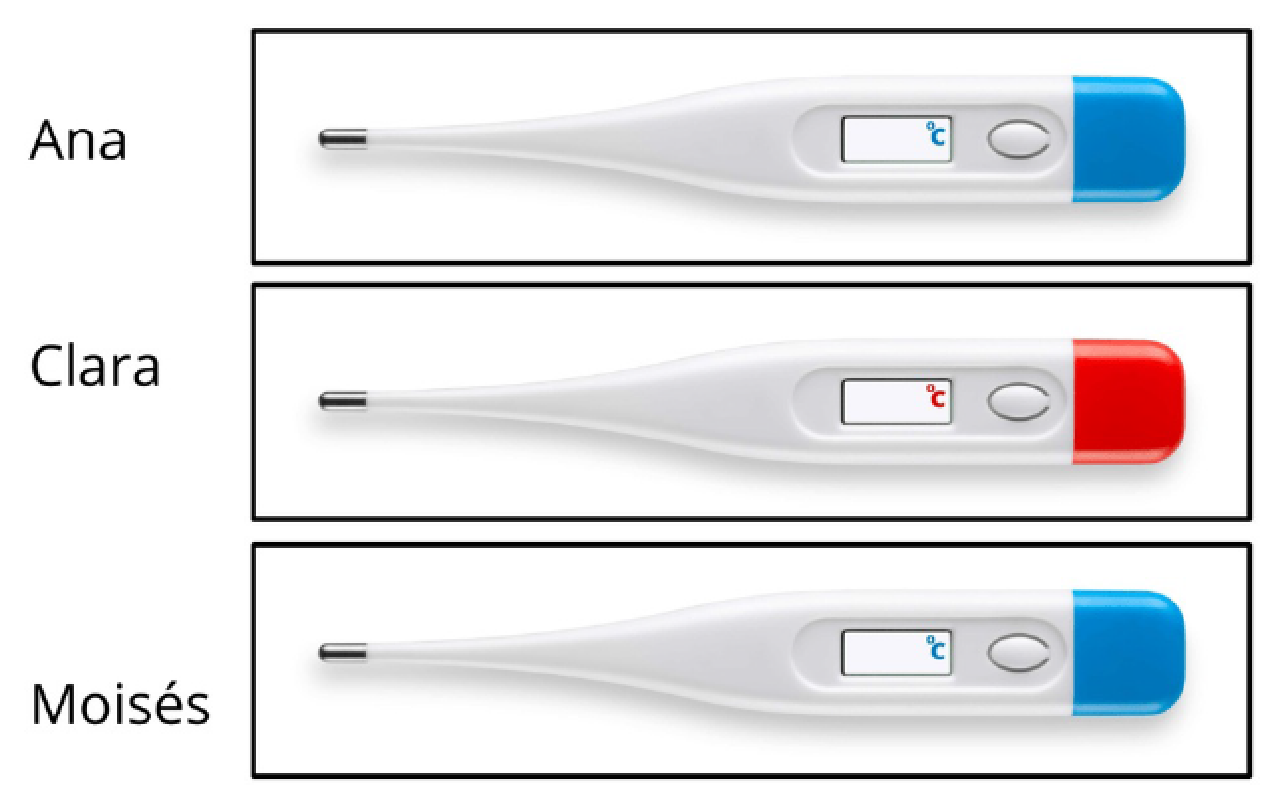 De acordo com a escala Celsius qual é a temperatura normal do corpo humano?R: ___________________________________________________________________ _____________________________________________________________________ _____________________________________________________________________ _____________________________________________________________________ Qual dos três alunos apresentou a temperatura mais baixa?R: ___________________________________________________________________ _____________________________________________________________________ _____________________________________________________________________ _____________________________________________________________________ Qual deles está com febre? Como você sabe disso?R: ___________________________________________________________________ _____________________________________________________________________ _____________________________________________________________________ _____________________________________________________________________ Quantos graus a temperatura dessas crianças devem baixar, no mínimo, para que elas não estejam mais com febre?R: ___________________________________________________________________ _____________________________________________________________________ _____________________________________________________________________ _____________________________________________________________________ Em matemática: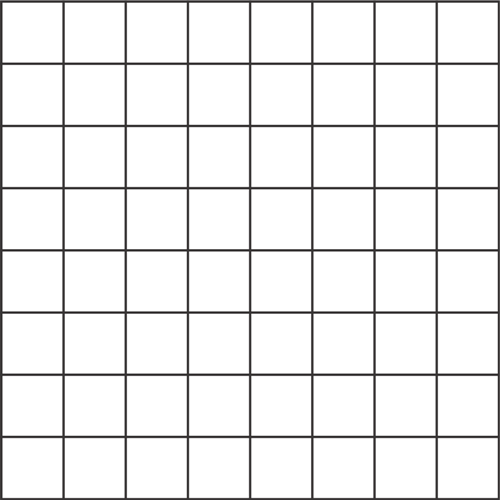 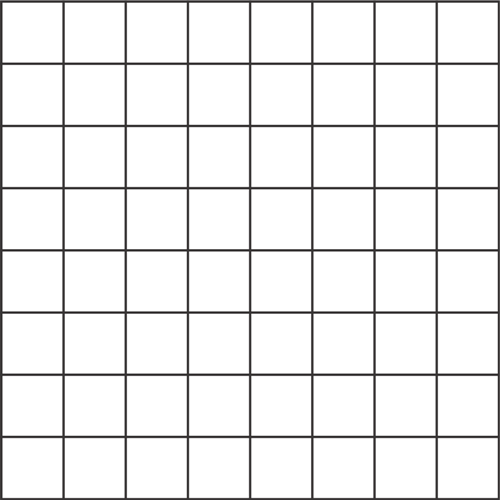 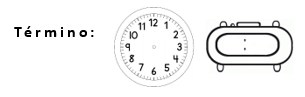 